Wiązanie jonoweWIĄZANIE JONOWE powstaje, gdy różnica elektroujemności ΔE > 1,7. Polega ono na oddziaływaniu elektrostatycznym pomiędzy różnoimiennymi jonami powstającymi w wyniku przeniesienia elektronów z atomu mniej elektroujemnego do atomu bardziej elektroujemnego w celu uzyskania przez nie trwałej konfiguracji gazu szlachetnego. Wiązanie nie ma charakteru kierunkowego, czyli nie działa wyłącznie w kierunku konkretnego jonu. Jony wytwarzają wokół siebie pole elektromagnetyczne i przyciągają jony przeciwnego znaku, porządkując się w sieć krystaliczną. Dlatego ich wzory sumaryczne nazywamy wzorami jednostek formalnych.Budowa cząsteczki NaClAby sprawdzić, jakie wiązanie jest w cząsteczce NaCl, obliczamy różnicę elektroujemności między atomami sodu i chloru.ENa = 0,9ECl = 3,0ΔE = 2,1 ⇒ wiązanie jonowe, a zatem powstają jony; sód oddaje 1 elektron walencyjny (powstaje kation) atomowi chloru, który jest mu potrzebny do uzyskania oktetu (powstaje anion).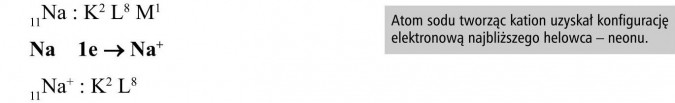 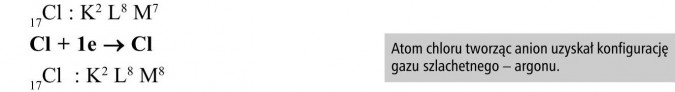 Kation i anion jako różnoimienne jony przyciągają się siłami elektrostatycznymi tworząc cząsteczkę NaCl. Mimo że we wzorze sumarycznym tego nie widać, należy pamiętać, że cząsteczka związku jonowego zawiera jony, a nie obojętne atomy.Na+ + Cl- → NaClPrzegrupowanie elektronów w cząsteczce NaCl można przedstawić modelowo w następujący sposób: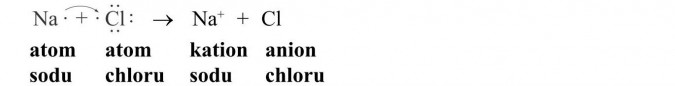 Budowa cząsteczki MgCl2Patrząc na położenie magnezu i chloru w Układzie Okresowym widzimy, że magnez ma 2 elektrony walencyjne (2 gr.) i aby uzyskać konfigurację najbliższego helowca (neonu), chętnie je odda tworząc kation o ładunku 2+.12Mg : K2 L8 M2Mg - 2e → Mg2+12Mg2+ : K2 L8Każdy z atomów chloru (dwa w cząsteczce) chętnie przyjmie po jednym elektronie na powłokę walencyjną tworząc anion o ładunku 1-. W ten sposób chlor uzyska konfigurację argonu.17Cl : K2 L8 M7Cl + 1e → Cl-17Cl- : K2 L8 M8Ponieważ każdy z atomów chloru przyjmuje po jednym elektronie od atomu wapnia, dwa atomy chloru przyjmą dwa elektrony i powstaną dwa aniony Cl-.2Cl + 2e → 2Cl-Pomiędzy kationem i każdym z anionów zachodzi przyciąganie siłami elektrostatycznymi, co prowadzi do powstania cząsteczki.Mg2+ + 2Cl- → MgCl2Przegrupowanie elektronów między atomami można przedstawić w następujący sposób: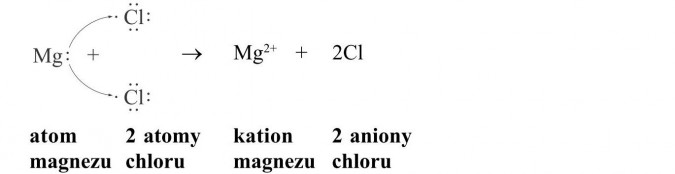 Zadanie 1Opisz, w jaki sposób powstają wiązania w cząsteczkacha) NaFb) MgOc) CaCl2d) Li2Oe) KOHRozwiązanie: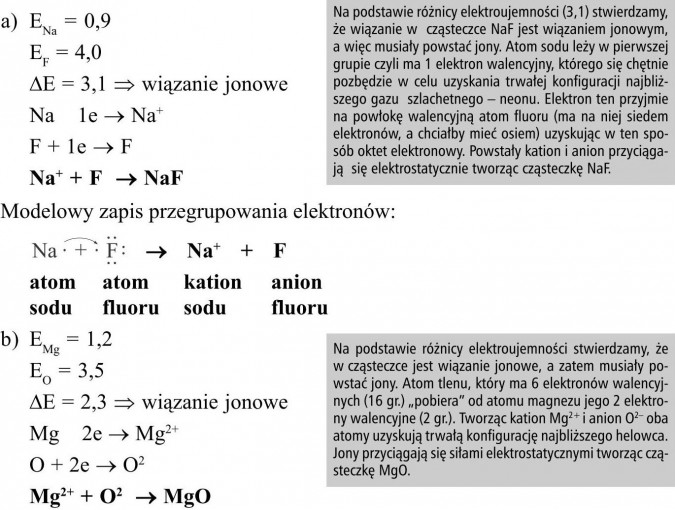 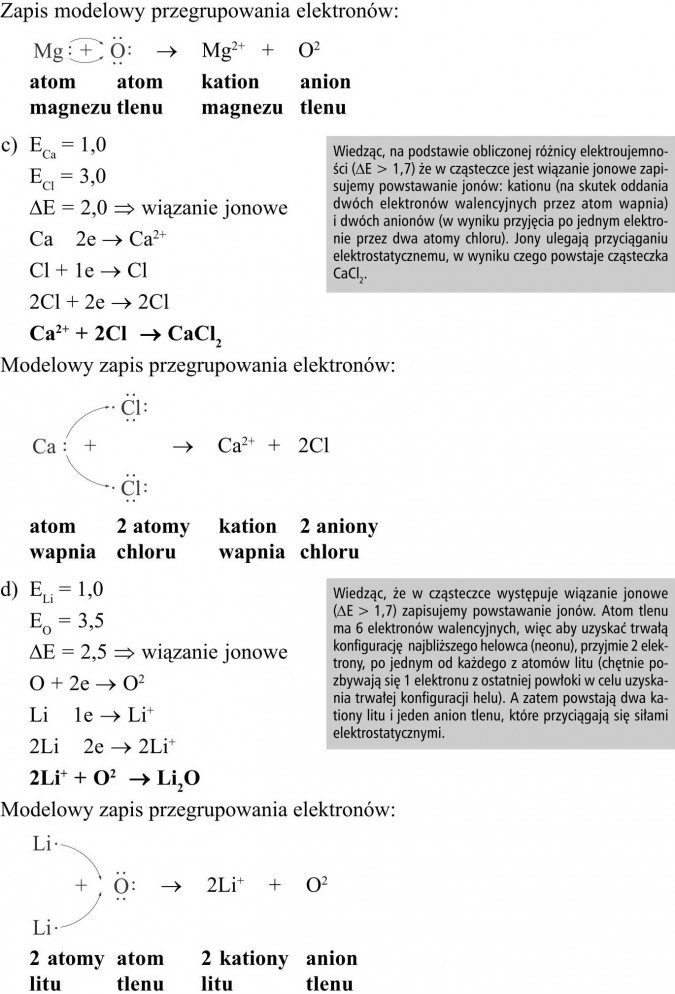 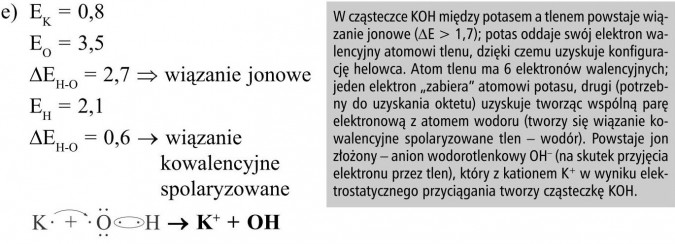 